Nom : Rutherford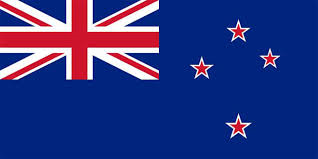 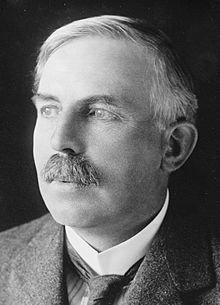 Nom  au complet : Ernest RutherfordImage de lui :Nationalité : Nouvelle-ZélandeDrapeau : Période de temps : 1871 à 1937Découverte : Le noyau positifImage de découverte : 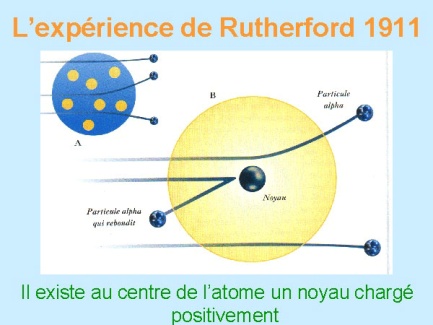 Phrase : Il a découvert le noyau positif grâce à l’expérience de la feuille d’or